Revisions to SAM sections are provided after the summary table below, and are indicated with the “track changes” display through the revised text on all revised SAM pages. Highlighted content indicates newly added information to the SAM chapter. “Track Changes” are not inserted for format changes.** Follow the link to the revised SAM Chapter **(Continued)DIVISIONChapter 13300 INDEXASSET MANAGEMENT BRANCHPROJECT MANAGEMENT AND DEVELOPMENT BRANCH(Continued)DIVISION(Continued)	Chapter 13300 INDEX (Cont. 1)REALESTATELEASINGANDPLANNINGSECTIONREAL PROPERTY SERVICES SECTIONENVIRONMENTAL SERVICESPROGRAM SUMMARY, RESOURCES, AND CONTACTS	1326CONSTRUCTION  SERVICES BRANCH(Continued)(Continued)	Chapter 13300 INDEX (Cont. 2)BUILDING AND PROPERTY MANAGEMENT BRANCHAPPENDICESRev. 429 (A-2)ORGANIZATIONAL STRUCTURE	1301(Revised 91/20165)The organizational structure for RESD is composed of the Deputy Director, Assistant Deputy Director,and four branches:Note: Building and Property Management Branch was renamed the Facilities Management Division in July 2016 and its descriptions and functions are found in Chapter 1330 as of September 2016.(Continued)ORGANIZATIONAL STRUCTURE	1301 (Cont. 1)(Revised 19/20156)RESD Branches and their Functions(Continued)SAM – REAL ESTATE SERVICES DIVISIONCONSTRUCTION SERVICES BRANCHPROGRAM SUMMARY, RESOURCES, AND CONTACTS	1328(Revised 39/20164)The Construction Services Branch (CSB) consists of two operational units. The Construction Managementand Inspection Unit (CMIU), which provides construction management and contract documentcompliance inspection services for construction projects undertaken by the state.The Direct Construction Unit (DCU) utilizes a combination of contracts and day labor under certain circumstances per Section 10122 of the Public Contract Code to directly accomplish constructionprojects.MAJOR POLICIES AND SERVICESAvailable ServicesQuality Assurance Inspection and TestingCode Inspection to Ensure Compliance with Building Codes and RegulationField Level Management of ConstructionChange Order Estimating and NegotiationAfter-Contract Guarantee Enforcement and Dispute ResolutionDirect Construction ServicesAdministration of Construction ContractsContact information and additional program information on CSB’s services and operations maybe accessed from our home page located at http://www.dgs.ca.gov/resd/Home/ConstructionServicesBranch.aspxCONSTRUCTION SERVICES	1328.1(Revised 1/2015) Statutory AuthorityGovernment Code Section 14951 states: “The State Architect has general charge, under the DGS, ofthe erection of all state buildings and shall have an inspector assigned to each building during its construction.” Responsibility for this inspection has been delegated to CSB by the StateArchitect.The focus of CSB the Construction Management and Inspection Unit (CMIU) is to ensure that state building and related facilities are constructed in accordance with approved design and contract documents, in compliance and applicable codes and regulations, and to the highest quality standards. The CMIU CSB headquarters is located in Sacramento but area offices are strategically located throughout thestate.The CSBCMIU offers the following services:Quality assurance inspection and testingCode inspection to ensure compliance with building codes and regulationsConstruction management servicesAfter-contract guarantee enforcementAfter-contract dispute resolutionDIRECT CONSTRUCTION UNIT	1328.12(Revised 3/2014)The Direct Construction Unit (DCU) is the state’s in-house construction contractor. It provides, for the use of all agencies, direct construction supervisors, casual trades craftspersons, and contracting available to provide direct construction services in case of emergency or when it has been determined to be in the best   interest of the state to directly undertake the work per Public Contract Code Section 10122.Incorporated into Chapter 1330  in September  2016.Sections 1330 through 1330.8 were moved to the new Chapter 1330, DGS Facilities Management Division, in September 2016.BUILDING AND PROPERTY MANAGEMENT BRANCHPROGRAM SUMMARY	1330(Revised 1/2015)The Building and Property Management Branch (BPMB) manages, maintains, and operates state  buildings and grounds. BPMB is a statewide operation with management units located in major cities throughout California. Its mission is to provide tenants and the public with a safe and healthy environment in which to conduct business, and to preserve the state’s investment in real property and equipment through an efficient and effective centralized maintenance and operations program. BPMB offers full building andgrounds maintenance and operations, including all labor, materials, and equipment, in most locations where services are provided.BPM services include:(Continued)(Continued)PROGRAM SUMMARY	1330 (Cont. 1)(Revised 1/2015)Information pertaining to the location and/or use of a building’s facilities and amenities (e.g., auditoriums, conference rooms, atriums, cafeteria, break rooms, restrooms, concession stands, and other rooms); building directory services and bulletin boards; building services such as elevators, office temperatures, and lighting; hazardous or dangerous conditions and other related facility related areas can be directed to the building manager’s office.Additional information on BPMB’s services and operations may be accessed from our home page located at http://www.dgs.ca.gov/resd/bpm/main.asp. If you wish to write or call us, our mailing address and telephone number are:SAM – REAL ESTATE SERVICES DIVISIONCOST OF SERVICES	1330.1(Reviewed 12/2014)Agencies pay rent for the space they use in buildings owned and operated by DGS. The rent covers regular building services, including all labor, materials and equipment. The DGS’ Price Book lists the BPMB’s hourly rates for services not covered in the rent. Your building manager may be contacted to answer any billing questions. Monthly invoices are generated directly to the requesting agency for:Special building services that are not included in the rent, i.e., tenant services such as locksmithing, painting, carpentry, minor repairs, etc. Charges for special services are based on costs for timeand materials. Your building manager can provide information on the services included in standard and special building services.Services to special-funded buildings where costs are not recovered through rent. Charges to special fund agencies who own their building(s) are based on the actual costs of providing services.SAM – REAL ESTATE SERVICES DIVISIONBUILDING ALTERATIONS	1330.2(Reviewed 12/2014)When an agency determines the need for a building alteration in a DGS-owned or managed building and funding of the proposal is approved, BPMB will complete the project with its in-house staff, or hire a private contractor. If a private contractor is hired, BPMB will let the contract and supervise the completion of the job.SAM – REAL ESTATE SERVICES DIVISIONUSE OF BUILDINGS OUTSIDE REGULAR WORKING HOURS	1330.3(Reviewed 12/2014)The DGS-owned and managed buildings are typically in operation from 7:00 a.m. to 6:00 p.m. In light of resource conservation, personal safety, and building security concerns, agencies are encouraged to minimize the use of state buildings outside of these hours. In many buildings, use outside of the regular operation hours requires the heating or cooling of the entire building.If your agency’s operations require use of a building outside of regular operation hours, please contact your building manager so appropriate staffing and other arrangements can be made.PARKING IN LOADING DOCK AREAS OF STATE BUILDINGS	1330.4(Reviewed 12/2014)Assigned parking is not permitted in loading dock areas in buildings under the jurisdiction of the DGS. Unauthorized vehicles may be towed at the vehicle owner’s expense.SMOKING IN STATE BUILDINGS	1330.5(Reviewed 12/2014)Government Code Section 19994.30-35 bans smoking in state-owned and state-leased space. This prohibition applies to any area enclosed by the outermost walls of the building. Atriums, balconies, stairwells, and other similar building features are considered within a building.OFFICE PLANTS	1330.6(Reviewed 12/2014)Purchase and care of office plants are not a service of BPMB. Budgetary justification, purchase, or lease of office plants by state personnel or by a service contract is the responsibility of the agency.SAM – REAL ESTATE SERVICES DIVISIONDISPLAY OF ART, POSTERS, AND NOTICES IN STATEBUILDINGS	1330.7(Reviewed 12/2014)Posting signs, notices, or other written material in DGS-owned and managed office buildings isnot allowed except on bulletin boards or other display equipment designed for this purpose. This policyis designed to prevent damage to painted surfaces and maintain a clear entry and exit. Commercial or political notices are not permitted. Artwork displayed in lobby areas will be shown only with the approval of the Director of DGS. The Director will designate a location and duration for display. If you plan a display, your justification should follow theseguidelines:1. Display will include work by more than one artist. 2.   Display is not controversial.Display is not commercial and/or not for sale.State will not be liable for damaged or stolenartwork.Further information on the display of artwork may be obtained by contacting your buildingmanager. Information on the Art in Public Buildings Program can be found in Government Code Section 15813 et seq.SAM – REAL ESTATE SERVICES DIVISIONPURCHASE AND DISPLAY OF FLAGS AT STATE BUILDINGS	1330.8(Reviewed 12/2014) GeneralGovernment Code Sections 420 and 430-439 provide basic information regarding the State Flag of California and the Flag of the United States. A pamphlet entitled California Bear Flag is available from DGS, Office of Procurement, Documents and Publications Section. Information pertaining to the Flag of the United States is available at a nominal charge from the Superintendent of Documents, U.S. Government Printing Office, Washington, D.C., 20402.  The Flags of the World web site also has information and links on thistopic.Purchase and DisplayState law requires the State and American flags to be displayed at all state buildings when the state is the sole or major tenant of the building (occupying more than 50 percent of the available space). The flags must be flown outside the building and must be prominently placed although a freestanding flagpole is not necessarily required. Flying any other flags outside or on state buildings will require the approval of the Director of DGS.The responsibility for purchase and display of flags is:With an individual state agency when the agency is the sole or major tenant of the building, and the building is not maintained by DGS, BPMB.With BPMB where that it manages and maintains the buildings andgrounds.Should a duly elected California official on behalf of a democratic sovereign nation or its duly appointed representative(s) request the flying of its national flag at a state building to commemorate or honor the special day, such request should be made in writing to the Director of DGS 60 days in advance of the event, when practical.The Governor annually proclaims the third Friday of September to be known asPrisoner-of-War/Missing in Action (POW/MIA) Recognition Day.  On that day the flag of the National League of   POW/MIA Families shall be flown over certain prescribed state buildings and public buildings and grounds as specified in Military and Veterans Code Section 1831.Flying the Flag at Half-mastGenerally the American flag is flown at half-mast at state buildings only by presidential and/or gubernatorial decree. In the event a state agency wishes to fly flags at half-mast, authorization will be obtained from their agency secretary. The state flag shall be displayed in the same manner as the American flag.FACILITIES MANAGEMENT DIVISION	1330(New Chapter 9/2016)PROGRAM SUMMARY	1330(Revised 9/2016)The DGS Facilities Management Division (FMD) Building and Property Management Branch (BPMB) manages, maintains, andoperates state buildings and grounds. BPMBIt is a statewide operation with management units located in major cities throughout California. Its mission is to provide tenants and the public with a safe and healthy environment in which to conduct business, and to preserve the state’s investment in real property and equipment through an efficient and effective centralized maintenance and operations program. BPMB FMD offers full building and grounds maintenance and operations, including all labor, materials, and equipment, in most locations where services are provided.FMD’s Direct Construction Unit (DCU) is the state’s in-house construction contractor. It provides, for the use of all agencies, direct construction supervisors, casual trades craftspersons, and contracting available to provide direct construction services in case of emergency or when it has been determined to be in the best interest of the state to directly undertake the work per Public Contract Code Section 10122.BPM FMD services include:PROGRAM  SUMMARY	1330  (Cont. 1)(Revised 91/20165)Information pertaining to the location and/or use of a building’s facilities and amenities (e.g., auditoriums, conference rooms, atriums, cafeteria, break rooms, restrooms, concession stands, and other rooms); building directory services and bulletin boards; building services such as elevators, office temperatures, and lighting; hazardous or dangerous conditionsand other related facility related areas can be directed to the building manager’s office.Additional information on BPMBFMD’s services and operations may be accessed from our home page located at http://www.dgs.ca.gov/fmdresd/ bpm/main.asp. If you wish to write	 or call us, our mailing address and telephone number are:Facilities Management Division Department of General Services 707 – 3rd Street, 3rd FloorWest Sacramento, CA 95605 (916) 376-1902COST OF SERVICES	1330.1(Reviewed 12/2014Revised 9/2016)Agencies pay rent for the space they use in buildings owned and operated by DGS. The rent covers regular building services, including all labor, materials and equipment. The DGS’ Price Book lists the BPMBFMD’s hourly rates for services not covered in the rent. Your building manager may be contacted to answer any billing questions. Monthly invoices are generated directly to the requesting agency for:Special building services that are not included in the rent, i.e., tenant services such as locksmithing, painting, carpentry, minor repairs, etc. Charges for special services are based on costs for time and materials. Your building manager can provide information on the services included in standard and special building services.Services to special-funded buildings where costs are not recovered throughrent. Charges to special fund agencies who own their building(s) are based on the actual costs of providing services.BUILDING ALTERATIONS	1330.2(Reviewed 12/2014Revised 9/2016)When an agency determines the need for a building alteration in a DGS-owned or managed building and funding of the proposal is approved, BPMB FMD will complete the project with its in-house staff, or hire a private contractor. If a private contractor is hired, BPMBFMD will let the obtain contract approval/execute and supervise the completion of the job.USE OF BUILDINGS OUTSIDE REGULAR WORKING HOURS	1330.3(Reviewed 12/2014Revised 9/2016)The DGS-owned and managed buildings are typically in operation from 7:00 a.m. to 6:00p.m. In light of resource conservation, personal safety, and building securityconcerns, agencies are encouraged to minimize the use of state buildings outside of these hours. In many buildings, use outside of the regular operation hours requires the heating or cooling of the entire building.If your agency’s operations require use of a building outside of regular operationhours, please contact your building manager so appropriate staffing and other arrangements can be made.Rev. 42835PARKING IN LOADING DOCK AREAS OF STATE BUILDINGS	1330.4(Reviewed 12/2014Revised 9/2016)Assigned parking is not permitted in loading dock areas in buildings under the jurisdiction of the DGS. Unauthorized vehicles may be towed at the vehicle owner’s expense.Rev. 43528SMOKING IN STATE BUILDINGS	1330.5(Reviewed 12/2014Revised 9/2016)Government Code Sections 19994.30-35 bans smoking, including electronic cigarettesthat deliver nicotine or other vaporized liquids, in state-owned and state-leased space.This prohibition applies to any area enclosed by the outermost walls of thebuilding. Atriums, balconies, stairwells, and other similar building features are considered within a building.Rev. 428435OFFICE PLANTS	1330.6(Reviewed 12/2014Revised 9/2016)Purchase and care of office plants are not a service of BPMBFMD. Budgetary justification, purchase, or lease of office plants by state personnel or by a service contract isthe responsibility of the agency.Rev. 42835DISPLAY OF ART, POSTERS, AND NOTICES IN STATE BUILDINGS	1330.7(Reviewed 12/2014Revised 9/2016)Posting signs, notices, or other written material in DGS-owned and managedoffice buildings is not allowed except on bulletin boards or other display equipment designed for this purpose. This policy is designed to prevent damage to painted surfaces and maintain a clear entry and exit. Commercial or political notices are not permitted.Artwork displayed in lobby areas will be shown only with the approval of the Director of DGS. The dDirector will designate a location and duration for display. If you plana display, your justification should follow theseguidelines:Display will include work by more than one artist.Display is not controversial.Display is not commercial and/or not for sale.State will not be liable for damaged or stolen artwork.Further information on the display of artwork may be obtained by contactingyour building manager. Information on the Art in Public Buildings Program can be found in Government Code Section 15813 et seq.Rev. 42835PURCHASE AND DISPLAY OF FLAGS AT STATE BUILDINGS	1330.8(Reviewed 12/2014Revised 9/2016)GeneralGovernment Code Sections 420 and 430-439 provide basic information regarding the State Flag of California and the Flag of the United States. A pamphlet entitled California Bear Flag is available from DGS, Office of Procurement, Documents and Publications Section.Information pertaining to the Flag of the United States is available at a nominal charge from the Superintendent of Documents, U.S. Government Printing Office, Washington,D.C., 20402. The Flags of the World web site also has information and links on this topic.Purchase and DisplayState law requires the State and American flags to be displayed at all state buildings when the state is the sole or major tenant of the building (occupying more than50 percent of the available space). The flags must be flown outside the building andmust be prominently placed although a freestanding flagpole is not necessarilyrequired.Flying any other flags outside or on state buildings will require the approval of the Director of DGS.The responsibility for purchase and display of flags is:With an individual state agency when the agency is the sole or major tenant of the building, and the building is not maintained by DGS, BPMBFMD.With BPMB FMD where that it manages and maintains the buildings and grounds.Should a duly elected California official on behalf of a democratic sovereign nation or its duly appointed representative(s) request the flying of its national flag at a state building to commemorate or honor the special day, such request should be made in writingto the Director of DGS 60 days in advance of the event, when practical.The Governor annually proclaims the third Friday of September to be knownas Prisoner-of-War/Missing in Action (POW/MIA) Recognition Day. On that day the flag of the National League of POW/MIA Families shall be flown over certain prescribed state buildings and public buildings and grounds as specified in Military and Veterans Code Section 1831.Flying the Flag at Half-mastGenerally the American flag is flown at half-mast at state buildings only by presidential and/or gubernatorial decree. In the event a state agency wishes to fly flags athalf- mast, authorization will be obtained from their agency secretary. The state flag shall be displayed in the same manner as the Americanflag.CHAPTER 1800 INDEX(Continued)(Continued)(Continued)CHAPTER 1800 INDEX (Cont. 2)(Continued)INTRODUCTION	1800(New 8/2014) Revised 9/2016Energy and SustainabilityThis State Administrative Manual (SAM) chapter provides the policies andguidelines put in place pursuant to the Green Building Action Plan accompanying Executive Order B-18-12. In partnership with other state agencies, the Department of General Services ((DGS) develops policies and guidelines for the operation and maintenance of state buildings to achieve operating efficiency improvements and water and resource conservation, and continually incorporates them into the SAM.The Energy and Sustainability program’s mission is to progressively move state agencies towards compliance with the Administration’s sustainability initiatives. Services include research and project implementation for green and sustainable projects and buildings, Clean Renewable Energy Projects, Power Purchase Agreement (PPA) Programs, Energy Retrofit Projects/Programs, Zero Net Energy (ZNE) Building Design Program, Electric Vehicle Charging Program, State/Investor-Owned Utility Partnership Liaison, and LEED and Sustainability Consultation. See SAM Section 1325 for more details.The DGS Office of Sustainability Energy and Sustainability Program develops and implements clean energy strategies and programs for state buildings. State departments strive to lead by example in advancing clean energy and sustainability goals in the state. The office supports state departments in this goal with programs that include clean renewable energy projects, energy retrofit projects/programs, zero net energy (ZNE) building policy development, electric vehicle charging infrastructure development, LEED certification support and state buildings benchmarking. See SAM section 1802 for more details.SAM – ENERGY AND SUSTAINABILITYDROUGHT MORATORIUM	1821.4(New 10/2015Revised 9/2016)The Emergency Drought Proclamation dated January 17, 2014, places a moratorium on new, non- essential landscaping projects at state facilities and on state highways and roads. Projects that are not needed to protect existing trees and shrubs, or are not necessary for erosion ordust controlare considered non-essential. Any exemptions must be approved by thegovernor’s office. Submit any exemption requests to sustanainability@dgs.ca.gov. Submit any exemption requests to sustainability@dgs.ca.gov.	Rev. 4352SAM – ENERGY AND SUSTAINABILITYENERGY AND SUSTAINABILITY PROGRAM	1802(Revised 9/2016) (Renumbered from 1325)The Energy and Sustainability Program provides research and projectimplementation for green and sustainable projects and buildings. The program’s mission is to progressively move state agencies towards compliance with the Administration’s sustainability initiatives.Clean Renewable Energy Projects – Consultation and management of projects involving clean renewable energy sources including solar photovoltaic systems and wind turbines.Power Purchase Agreement (PPA) Programs – Statewide program that provides clean renewable on-site solar and wind energy that does not require up-front capital and generally costs less than grid-based energy.Energy Retrofit Projects/Programs – Statewide program that offers a noup- front capital, budget-neutral opportunity to participating agencies to reducetheir electricity, gas and water consumption while addressing deferred maintenance and improving the environment of statefacilities.Zero Net Energy (ZNE) Building Program – Project consultation program where a new or existing building is designed to produce as muchon-site energy as it consumes over the course of a year.Electric Vehicle Charging Program – Consultation and management of projects for the installation of electric vehicle chargingstations.State/Investor-Owned Utility (IOU) Partnership Liaison – Liaison with the IOU companies regarding incentive programs, Demand Response (DR), grid stability, and renewable energy interconnections.LEED and Sustainability – Consultation on achieving LEED building certification and other sustainable measures.REV. 435SAM – ENERGY AND SUSTAINABILITY(New 10/2015Revised 9/2016)Information and Directories:CalRecycle Compost and Mulch:Starting point to learn about the uses and benefits of compost andmulch.CalRecycle Compost and Mulch Producers:A list of permitted compost and mulch producers, searchable bycounty.Seal of Testing Assurance:Program run by U.S. Composting Council to assure high-quality finished products, includes listing of approved composters andlaboratories.Guidelines and Resources:State Landscaping and Irrigation GuidelinesBay-Friendly Landscape Guidelines:Provides a whole systems approach to the design, construction, and maintenance of landscapes to support the integrity of the Sacramento Riverand San Francisco Bay watersheds, but applicable elsewhere as well.Caltrans Compost Specifications:Guidelines for purchase and use of compost along California roadways, developed by California Department of Transportation (Caltrans). Other resources on erosion control, infiltration and plant establishment.Compost Use for Landscape and Environmental Enhancement Manual: CalRecycle manual with information on compost use in landscape plantingsand environmental applications.Grasscycling:The natural recycling of grass by leaving clippings on the lawn whenmowing.Xeriscaping:Developing landscapes specifically designed to use little or nowater.Landscape Plants for California Gardens, Robert C. Perry 2010.California Invasive Plant Council (Cal-IPC):List of invasive plants.Essential Landscaping Guidelines for State of California-owned Facilities and Application for Exemption from Drought Landscaping MoratoriumRev. 4352(Continued)SAM – INFORMATION TECHNOLOGY(California Department of Technology)Chapter 4800 Index (Cont. 1)CERTIFICATION REQUIREMENTSIT PERSONNEL MANAGEMENT – ORGANIZATION, STAFFING, AND TRAININGRev. 4335AGENCY INFORMATION OFFICER AND STATE ENTITYCHIEF INFORMATION OFFICER RESPONSIBILITIES	4815(Revised 69/20156)Within the authority of Government Code (GC) Section 11545 and 11546, the Director of the California Department of Technology (CDT) shall be responsible for providing technology direction to Agency Chief Information Officers (AIOs) and state entity Chief Information Officers (CIOs) to:Integrate statewide technology initiatives,Ensure Agencies/state entities are in compliance with IT and security policies and standards, andPromote the alignment and effective management of IT resources.Agency Information OfficersAll Agency Information Officers (AIOs) are responsible for overseeing the management of IT assets, projects, data systems, infrastructure, services and telecommunications through the oversight and management of department Agency-affiliated State Entity CIOs. Each AIO is responsible for developing an Agency Enterprise Architecture to rationalize, standardize and consolidate IT infrastructure, data, and procedures for all state entities within their Agency. Additionally, AIOs have been delegated CDT approval authority for Project Approval Lifecycle Stage 1 Business Analyses prepared by Agency-affiliated State Entities.Specific responsibilities for the AIOs are published in the State Administrative Manual (SAM), Technology Letters (TLs), and the Statewide Information Management Manual (SIMM). Each AIO must be compliant with the responsibilities as described in SAM, SIMM, and TLs.(Continued)Rev. 430DEFINITIONS	4819.2(Revised 079809/2016)The following definitions of administrative and technical terms are provided to assist Agencies/state entities in their application of information technology (IT) policy.The primary source for technical definitions is the Information ProcessingSystems Technical Report, American National Dictionary for Information ProcessingSystems, developed by the American National Standards Committee, X3 Information Processing Systems. In some cases the definitions have been modified to meet stateneeds.Accessibility/Accessible: Individuals with disabilities are able to acquire the same information, engage in the same activities, perform the same functions, and accessthe same content and services as individuals without disabilities, with similar ease.Agency: This term refers to one of the state's super umbrella Agencies such as the Business, Consumer Services and Housing Agency or the Health and Human Services Agency. Umbrella Agencies include the Natural Resources Agency, California Environmental Protection Agency, Government Operations Agency, Business Consumer Services and Housing Agency, California Department of Corrections and Rehabilitation, California State Transportation Agency, Labor Agency and the California Health and Human Services Agency.Agency-affiliated State Entities: This term refers to State Entities that are governed by one of the state's umbrella Agencies. See definition of Agency.Agency Information Management Strategy: An Agency/state entity’s information management strategy is the Agency/state entity’s comprehensive plan for using IT to address its business needs, i.e., to successfully carry out its programmatic mission. Ideally, the Agency/state entity’s information management strategy representsone aspect of a well-defined overall Agency/state entity business strategy and is therefore closely aligned to its business strategy. If the Agency/state entity has not established a business strategy, Agency/state entity staff that are responsible for the Agency/state entity information management strategy must make assumptions based ontheir knowledge of the Agency/state entity’s overall mission, its program resourcesand priorities, and the changing nature of itsenvironment.Ancillary Solicitation: An acquisition that may be necessary to achieve and/or support the primary procurement activities and objectives of an IT project. An IT project may be supported by many Ancillary Solicitations.Assistive Technology: Any item, piece of equipment, software, or system that is designed to increase, maintain, or improve the functional capabilities of individuals with disabilities.(Continued)DEFINITIONS	4819.2 (Cont. 10)(Revised 0987/2016)Network Equipment: Equipment facilitating the use of a computer network. This includes routers, switches, hubs, gateways, access points, network bridges, modems, firewalls, and other related hardware and software.Non-affiliated State Entities: This term refers to State Entities that are not governed by an Agency.  See definition of Agency.One-Time Costs: Costs associated with the analysis, design, programming, verification and validation services, staff training, data conversion, acquisition, and implementation of new IT applications. See SIMM Section 19F (Financial Analysis Worksheets).Open Source Software: Software that includes distribution terms that comply with the following criteria provided by the Open Source Initiative: (The open sourcedefinition used here is from the Open Source Initiative and is licensed under a Creative Commons Attribution 2.5 License(http://creativecommons.org/licenses/by/2.5/)Free Redistribution: The software can be given as part of a package with other applications;Source Code: The code must either be distributed with the software or easily accessible;Derived Works: The code can be altered and distributed by the new author under the same license conditions as the product on which it is based;Integrity of the author's source code: Derived works must not interfere with the original author's intent or work;No discrimination against persons or groups;No discrimination against fields of endeavor: Distributed software cannotbe restricted in who can use it based on their intent;Distribution of license: The rights of the program must apply to all to whom the program is re-distributed without need for an additional license;License must not be specific to a product; Meaning that an operating system product cannot be restricted to be free only if used with another specific product;License must not contaminate other software; andLicense must be technology-neutral.SAM – INFORMATION TECHNOLOGY(California Department of Technology)PROCUREMENT CERTIFICATION OF COMPLIANCE WITH IT POLICIES 4819.41(Revised 1/2016)A signed certification of compliance with state IT policies is required for all IT procurements acquisitions (that cost $100,000 or more and are in support of a developmenteffort. Development is defined in SAM Section 4819.2 as "Activities or costs associated with the analysis, design, programming, data conversion, staff training, acquisition,and implementation of new IT applications." Procurements of hardware, software, services , and services (including and IT iInter Aagency aAgreements)) are included in this requirement.A certification is not required for:Procurements forAcquisitions less than $5100,000; b.  Procurements limited only to maintenance services;Procurements in support of previously-approved efforts. See SAMSection 4819.40;Procurement of services associated with the Project ApprovalLifecycle, provided the services are limited to supporting or conducting the analysis and/or preparing the applicable Project Approval Lifecycle Stage/Gate deliverable (SAM Sections 4927 and 4928);orb. Procurements of excluded activities as described in SAM Section 4819.32.Projects, activities, or acquisition of telecommunications equipment used exclusively for voice communications;e.c.	Projects, activities, or acquisitions of Voice over Internet Protocol (VoIP) phone systems that are stand alone and do not interface with other systems on the network.The certification must be completed by the Agency/state entity that will directlyutilize the procured goods or services. , andWhen an acquisition requires the approval of either the California Department of Technology (CDT) or the Department of General Services (DGS) the original signed certification must be included submitted with the applicable transmittal document for each IT acquisition transaction (including requests to approve Non-Competitively Bid Justifications and Limited to Brand or Trade Name Statement)of the procurement package to the procurement Agency/stateentity or authority. For audit and review purposes, a copy of the signed certification must be retained in the Agency/state entity’s procurement file. When an acquisition is conducted under purchasing authority granted by the DGS, the original signed certification must be retained in the procurement file. The required format for the certification form is provided in SAM SIMM Section 483271B.SAM – INFORMATION TECHNOLOGY(California Department of Technology)CERTIFICATION OF COMPLIANCE WITHPOLICIES	4832(Revised 6/2015)The SAM Section 4819.41 specifies that signed certifications of compliance withthe state's information technology (IT) policies must be included with the transmittalof certain procurement packages to the procurement Agency/state entity or authority. The required format of the certification is provided in SAM Section 4832, Illustration 1.Signature Authority Certifications for procurements of $100,000 or more MUST be signed by the Agency/state entity director or by a member of Agency/state entity management specifically designated by the director for this purpose.As shown in 4832 Illustration 1, the certification must reference one of the following with respect to the justification and approval of the proposedprocurement:If the procurement is for a project approved by the Department of Technology, the project is currently under development, and the Post-ImplementationEvaluation Report (PIER) has not yet been approved, provide the project number, the title,and approval date of the Stage 4 Project Readiness and Approval. If the procurement is the result of a non-reportable project, provide the project number, the title, andthe date of the document indicating approval.If the procurement is an Interagency agreement to procure services from a consolidated data center in support of multiple projects, it must be certified that: (1) the funding level is appropriate for the nature and scope of the services tobe supplied; (2) the services are consistent with approved Project Approval Lifecycle (PAL) Stage/Gate deliverable and/or PIERs; and (3) project reporting for thevarious projects is current.Submission of a PAL Stage/Gate deliverable to the Department of Technology or to the Agency/state entity director does not constitute project approval. Approval requiresan approval letter from the Department of Technology or, for delegated projects,a document indicating approval by the Agency/state entity director or thedirector's designee.(Continued)SAM – INFORMATION TECHNOLOGY(California Department of Technology)Certification RequirementsCERTIFICATION OF COMPLIANCE WITHPOLICIES PURSUANT TO SAM SECTIONS 4819.41 AND 4832I hereby certify that I am the Agency/state entity director or designee; that thematters described herein are in compliance with the criteria and procedures for IT prescribedin SAM; any acquisitions of new or enhanced IT capabilities are consistent withproject justification approved by the Department of Technology, myself or my designee; and that the foregoing statements are true to the best of my knowledge and belief.(Date)	Signature and Title(Indicate Agency/state entity director ordesignee) JUSTIFICATION AND APPROVAL REFERENCE INFORMATIONFormatted: Font: Arial, 1 ptFormatted: Font: Arial, 1 ptDepartment of Technology approved Project Approval Lifecycle Stage/Gate deliverablesDepartment of Technology Project#	Approval DateAgency/state entity approved Project Approval Lifecycle Stage/GatedeliverablesFormatted: Font: Arial, 1 ptFormatted: Font: Arial, 1 ptAgency/state entity Project #	Approval DateDMCPDMCP #	Approval DateFormatted: Font: Arial, 1 ptFormatted: Font: Arial, 1 ptProject TitleData Center IAAThis is an interagency agreement to procure services from a consolidated data centerit involves multiple projects, the funding level is appropriate, and the nature and scopeof services to be supplied by the data center are consistent with the variousapproved Project Approval Lifecycle Stage/Gate deliverables and PIERs of this Agency/state entity, and the required project reporting associated with each active project iscurrent.Rev. 4334832 Illustration 1(Updated January 2016)(Revised 1078/2016)Each Agency/state entity must follow a systematic, analytical process for evaluatingand documenting the analysis of proposed IT projects, as defined in SAM Section 4819.2.This process includes:Developing an understanding of a problem (or opportunity) in terms of its effect on the Agency/state entity’s mission and programs;Developing an understanding of the organizational, managerial, andtechnical environment within which a response to the problem or opportunity will be implemented;Establishing programmatic and administrative objectives against which possible responses will be evaluated;Preparing concise solution requirements of an acceptable response;Identifying and evaluating possible alternative responses with respect to the established objectives;Preparing an financial analysis for each alternative that meets theestablished objectives and solution requirements;Selecting the alternative that is the best response to the problem or opportunity;Developing a solicitation package that will result in the selection of qualified vendors;Developing a contract by which the sState and the vendor can effectively leverage to achieve project objectives and outcomes;Preparing a management plan for implementation of the proposed response; and 11. Capturing and documenting Documenting the results of the study in the formof analytical and comparable data in the Project Approval Lifecycle Stage/Gate deliverables, as specified in SAM Section 4928.;Validating the maturity and readiness of the Agency/state entity to undertake critical project activities (e.g., testing, release management, organizational change management, business process reengineering);Reinforcing the commitment of stakeholders, state staff, and contractor/vendor resources prior to project design, development and implementation; and11.14.	Establishing accurate and realistic baselines to measure project health  and success.Establishing programmatic and administrative objectives against which possible responses will be evaluated;Preparing concise solution requirements of an acceptable response;Identifying and evaluating possible alternative responses with respect to the established objectives;Preparing an financial analysis for each alternative that meets theestablished objectives and solution requirements;Selecting the alternative that is the best response to the problem or opportunity;Developing a solicitation package that will result in the selection of qualified vendors;Developing a contract by which the sState and the vendor can effectively leverage to achieve project objectives and outcomes;Preparing a management plan for implementation of the proposed response; and 11. Capturing and documenting Documenting the results of the study in the formof analytical and comparable data in the Project Approval Lifecycle Stage/Gate deliverables, as specified in SAM Section 4928.;Validating the maturity and readiness of the Agency/state entity to undertake critical project activities (e.g., testing, release management, organizational change management, business process reengineering);Reinforcing the commitment of stakeholders, state staff, and contractor/vendor resources prior to project design, development and implementation; and11.14.	Establishing accurate and realistic baselines to measure project health  and success.PROJECT APPROVAL LIFECYCLE STAGE/GATE DELIVERABLES(Revised 08/2016)4928The Project Approval Lifecycle (PAL) Stage/Gate deliverables, here and after referred to as “deliverables”, must provide an accurate summary of the results of each Stage/Gate analysis. The deliverables must provide a complete summary of the results of the analysis and establish the business case for investment of state resources in a proposed project by setting out the reasons for undertaking the project and analyzing its costs and benefits. The PAL Stage/Gate model includes the following deliverables:Stage 1 Business Analysis: Provides a basis for project management, program management, executive management, and state-level control agencies to understand and agree on business problems or opportunities, and the objectives to address them. In order to evaluate a Stage 1 Business Analysis, the Department of Technology must fully understand the business justification.Therefore, each proposal must describe in detail the business driver(s), statutes or legislation, program background and context, business problems or opportunities, strategic business alignment, organizational readiness, and business and stakeholder impact. Additionally, the Stage 1 Business Analyses are used to generate the quarterly Conceptually Approved IT Project Proposals Report which represents the Executive Branch's plan for IT investments in support of the California IT Strategic Plan.Stage 2 Alternatives Analysis: Provides a basis for how the proposal’s business objectives will be achieved, the evaluation of multiple alternative solutions, determines which alternative will yield the highest probability of meeting the business objectives, and to develop an acquisition strategy/plan for procuring services. In order to evaluate a Stage 2 Alternatives Analysis, the Department of Technology must fully understand how the selected alternative will best achieve the proposed project’s business objectives. Each proposal must provide sufficient detail to describe the baseline processes, mid-level solution requirements, alternative solutions, recommended solution, procurement strategy and staffing considerations. This deliverable must also include a financial analysis of the life cycle costs, benefits and source of funding of the proposed project and the costs and benefits of the current method of operation during the life cycle of the project.(Continued)(Continued)PROJECT APPROVAL LIFECYCLE STAGE/GATE DELIVERABLES(Revised 081/2016)4928 (Cont. 1)Stage 3 Solution Development: Provides a basis for how the project will mature mid-level solution requirements into clearly defined and detailed solution requirements, develop solicitations to acquire solutions that best meet business objectives and yield the highest probability of success. In order to evaluate a Stage 3 Solution Development, the Department of Technology must fully understand the procurement methodology, approach and selection criteria to obtain a value effective solution. Each proposal must provide sufficient detail to describe the procurement profile, solution requirements, evaluation criteria, cost and payment model, negotiation strategy, statement of work, and staffing plan.Stage 4 Project Readiness and Approval: Provides a basis for how the intended awardee will contribute towards the successful achievement of the project’s business objectives and yield the highest probability of success, ensure the Agency/state entity’s readiness to execute the project and establish realistic schedule and cost baselines. In order to evaluate a Stage 4 Project Readiness and Approval, each proposal must provide sufficient detail to describe the solicitation results, contract management strategy, organizational/project readiness and project baselines (scope, schedule, cost and resources). This deliverable must also include an updated financial analysis which will support the final approval of project funding requests. confirmation of project scope, resources (internal and external), and cost in support of requesting solution funding and project readiness to proceed with implementation.PAL Stage/Gate deliverables must be submitted to the California Department of Technology (Department of Technology), and to the Office of the Legislative Analyst, and to the Department of Finance’s Information Technology Consulting Unit.Deliverables must be submitted in a format specified by the Department of Technology and signed by the Agency/state entity director or his/her designee. The Department of Technology publishes detailed instructions and guidelines for Agency/state entity use in preparing deliverables. A copy of the instructions, guidelines, and required forms is available in SIMM Section 19. The instructions and guidelines specify the MINIMUM amount of information necessary for the Department of Technology’s approval.The Agency/state entity must maintain sufficient documentation of each analysis to ensure that project participants, Agency/state entity management, and control agency personnel can resolve any questions about the intent, justification, nature, and scope of the project.SAM-MISCELLANEOUS ACCOUNTING PROCEDURESCENTRAL SERVICE COST 8753(Revised 063/20165Central service costs are those amounts expended by central service departments and the Legislature for overall administration of state government and for providing centralized services to state departments. These functions are necessary for state operations and are centralized to provide efficient and consistent statewide policy and services. Central service departments  are:Central service costs are funded by the General Fund and the Central Service Cost	 Recovery Fund appropriations made to each central service department.   The central services benefit most funds/departments. For equity, Government Code sections 11270–1127711270–11275 and 22883 provide for the sharing of central service   costsby funds other than the General Fund and the Central Service Cost Recovery Fund. This cost sharing process is titled formally as "General Administrative Costs" but is known more commonly as "Pro Rata." See explanation in SAM section   8754.In addition to administering the Pro Rata central service costs sharing, the Department   of Finance, Fiscal Systems and Consulting Unit (FSCU), prepares a Statewide Cost Allocation Plan (SWCAP) each year. SWCAP is a cost allocation plan which apportions federally allowable central service costs to departments. Therefore, differences exist in the central service costs contained in the two  plans.(Continued)Rev. 43429JUNEMARCH 20165Rev. 43429JUNEMARCH 20165 Formatted	... Formatted	...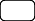 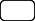  Formatted	... Formatted	... Formatted Table	...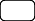  Formatted	... Formatted	... Formatted	...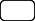  Formatted	... Formatted	... Formatted	...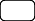  Formatted	... Formatted	... Formatted	...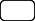  Formatted	... Formatted	... Formatted	...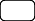  Formatted	... Formatted	... Formatted	...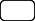  Formatted	... Formatted	... Formatted	...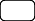  Formatted	... Formatted	... Formatted	...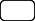  Formatted	... Formatted	... Formatted	...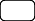 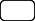 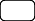 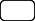 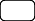 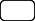  Formatted	...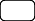  Formatted	... Formatted	...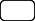  Formatted	... Formatted	... Formatted	...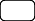  Formatted	... Formatted	... Formatted	...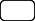  Formatted	... Formatted	... Formatted	...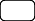  Formatted	... Formatted	... Formatted	... Formatted	... Formatted	... Formatted	... Formatted	... Formatted Table	... Formatted	... Formatted	... Formatted	... Formatted	... Formatted	... Formatted	... Formatted	... Formatted	... Formatted	...SAM-MISCELLANEOUS ACCOUNTING PROCEDURESRev. 43429JUNEMARCH 20165SAM—MISCELLANEOUS ACCOUNTING PROCEDURESGENERAL ADMINISTRATIVE COSTS (PRO RATA)	8754(Revised 06/201609)General Administrative Costs will beare commonly referred to as Pro Rata. As mentioned in SAM sSection 8753, Pro Rata is the sharing of central service costs by funds other than the General Fund and the Central Service Cost Recovery Fund (CSCRF).The cost of each central service is apportioned to departments. Then, each department's total central service costs are allocated to the department's funding source(s).The Department of Finance (Finance), Fiscal Systems and Consulting Unit (FSCU) classifies funds as nonbillable or billable. In general, nonbillable funds are those whose funding source is the General Fund or a federal fund. Billable funds are funded by special revenue sources such as fees, licenses, penalties, assessments, etc.FSCU calculates Pro Rata costs for both billable and nonbillable funds. The total Pro Rata cost information is supplied provided to departments so that full departmental/program costs can be determined. These detailed reports are available at website: hHttp://wWww.dDof.cCa.gGov/fFisa/pProswcap/pProswcap.hHtm. Full cost information is particularly important when nonbillable funding sources provide and recover full costs for reimbursable services. See SAM sSection 8756 for more information on the sState's full cost recovery process.Each year, Finance certifies to the State Controller’s Office (SCO) the Pro Rata costs to be charged to billable funds. The certification is sent to the State Controller's Office (SCO). The SCO notifies each department of the impending Pro Rata assessments for each of its billable fund(s). Departments have thirty days from the SCO notification date to request deferral of Pro Rata charges. Departments will send all deferral requests to the SCO. The SCO will transmit one copy of the department's deferral request to the Finance FSCU, and will defer any transfer of Pro Rata charges until a decision has been made on the deferral request.Pro Rata assessments against billable funds are paid processed by the SCO transfers. The SCO transfers one-fourth of each assessment on August 15, November 15, February 15, and May 15 of each fiscal year. The transfers are first made to the Central Service Cost Recovery FundCSCRF up to the amount determined by Finance, FSCU. All subsequent transfers for that fiscal year are made to the General Fund.ForAny questions concerning Pro Rata, contact the Finance FSCU Pro Rata analyst at fiproswp@dof.ca.gov.Rev. 43407	SEPTEMBER JUNE201609CHAPTER/ SECTIONSUMMARYCHAPTER 1CHAPTER 1Section 30Section added, Chapter 1300 changes, Chapter 1330 created and Authors/Contacts updated.CHAPTER 1300CHAPTER 1300Chapter 1300 TOCRemoved: Energy and Sustainability Program (moved to Chapter 1800). Removed Building and Property Management (Moved to Chapter 1330 and changed name).Section 1301Removed reference to Building and Property Management Branch.Section 1320.1Removed.  Moved to section 1800.Section 1325Removed.  Moved and renumbered to section 1802.Section 1328Removed reference to Direct Construction Unit and reference to two operational units in Construction Services Branch.Section 1328.12Removed reference to Direct Construction Unit.Sections 1330.1through 1330.8Removed.  Moved to Chapter 1330.CHAPTER 1330   New ChapterCHAPTER 1330   New ChapterSections 1330.1-1330.8New Chapter: Sections 1330.1 through 1330.8 moved from Chapter 1300.CHAPTER 1800CHAPTER 1800Chapter 1800 TOCAdded Energy and Sustainability Program.Chapter 1800Chapter name revised.Section 1800Revised.Section 1802New. Moved from section 1325 to Chapter 1800, revised and renumbered.Section 1821.4Added linked documents including exemption form.Section 1821.7Added additional resource link.CHAPTER 4800CHAPTER 4800Chapter 4800 TOCUpdated to reflect removal of section 4832 and related renaming of section 4819.41.Section 4815Per TL-16-06, updated to include definitions.Section 4819.2Per TL-16-06, updated to include definitions referenced in the IT Accessibility Resource Guide including: (1) Accessibility/Accessible; (2) Assistive Technology; (3) Computer Accessibility; and (4) Public Facing Applications.Section 4819.41Per TL 16-07, policy was updated to ensure Agency/state entity procurements comply with policies and help identify which entity (Delegated, DGS or CDT) has procurement authority over the procurement. SAM Section renamed to “Certification of Compliance with IT Policies”.Section 4832Per TL 16-07, policy was updated to remove duplicative language found in SAM Section 4819.41.CHAPTER 4900CHAPTER 4900Section 4927Per TL 16-07, policy was updated to include processes related to Stage 4 Project Readiness and Approval.Section 4927Per TL 16-07, policy was updated to include a comprehensive description of the Project Approval Lifecycle, Stage 4 Project Readiness and Approval.CHAPTER 8700CHAPTER 8700Section 8753Revised to change Financial Information System for California name to Department of Financial Information System for California, remove GC 11276-11277, move Fiscal Systems and Consulting Unit (FSCU) and Department of Financial Information System for California from “SWCAP Only” to “Both”, and other minor edits.Section 8754Revised to removed State Controller’s Office department notification process, removed quarterly assessment language, and other minor edits.CHAPTER/ SECTIONSDEPT.RESOURCESCONTACT INFORMATIONCONTACT INFORMATION0001-0030IntroductionGeneral Services, Office of Strategic Planning,Policy &Research (OSPPR)State Administrative Manual (SAM)& Management Memos(MM)Jason Tyburczy jason.tyburczy@dgs.ca.go v916-376-5069KamLanghamJason Tyburczy jason.tyburczy@dgs.ca.go v916-376-5069KamLangham0001-0030IntroductionGeneral Services, Office of Strategic Planning,Policy &Research (OSPPR)State Administrative Manual (SAM)& Management Memos(MM)Michael Sears michael.sears@dgs.ca.gov0001-0030IntroductionGeneral Services, Office of Strategic Planning,Policy &Research (OSPPR)State Administrative Manual (SAM)& Management Memos(MM)916-376-1862Jason100-110GeneralGeneral Services, Administration Division (AD)Deputy Director 916-376-5024Deputy Director 916-376-5024130-170GeneralFinance,Budget Operations Support (DOF)www.dof.ca.gov916-322-5540foinbox@dof.ca.gov916-322-5540foinbox@dof.ca.gov180GeneralGeneral Services, Administration Division (AD)Deputy Director 916-376-5024Deputy Director 916-376-5024190-192GeneralCalifornia Departmentof Human Resources (CalHR)www.calhr.ca.govSteve Caldwell Steve.caldwell@calhr.ca.gov 916-323-4411Steve Caldwell Steve.caldwell@calhr.ca.gov 916-323-4411200-211Governor’s OfficeGovernor’s Office Constituent Affairswww.gov.ca.govAdrian Mata Adrian.mata@gov.ca.gov 916-322-7478Adrian Mata Adrian.mata@gov.ca.gov 916-322-7478400-422.1Exempt PersonnelCalifornia Departmentof Human Resources (CalHR)www.calhr.ca.govAngelina Snarr Angelina.snarr@calhr.ca.govAngelina Snarr Angelina.snarr@calhr.ca.gov400-422.1Exempt PersonnelCalifornia Departmentof Human Resources (CalHR)www.calhr.ca.govRaquel Belmontes Raquel.belmontes@calhr.ca.govRaquel Belmontes Raquel.belmontes@calhr.ca.govCHAPTER/ SECTIONSDEPT.RESOURCESCONTACT INFORMATION500-580AdvertisingGeneral Services,Office of State Publishing (OSP)www.dgs.ca.gov/ospDanielle Mahood Danielle.mahood@dgs.ca.gov 916-323-0309500-580AdvertisingGeneral Services,Office of State Publishing (OSP)www.dgs.ca.gov/ospDanelle Hamilton Danelle.hamiltion@dgs.ca.gov 916-327-5867700-750753-780TravelCalifornia Departmentof Human Resources (CalHR)www.calhr.ca.govRay Asbell Ray.asbell@calhr.ca.gov 916-324-0526751-752TravelGeneral Services, Risk & Insurance Mgmt.(ORIM)www.dgs.ca.gov/orimIsabel Cortez-Raj Isabel.cortez@dgs.ca.gov 916-376-5297900-911GrantsGovernor’s Office Planning & Researchwww.gov.ca.govScott Morgan Scott.morgan@opr.ca.gov 916-322-2318912Federal GrantsFinance,Budget Operations Supportwww.dof.ca.gov916-322-5540foinbox@dof.ca.gov1100-1107Statewide PlanningGovernor’s Office Planning and Researchwww.gov.ca.govScott Morgan Scott.morgan@opr.ca.gov 916-322-23181200-1233ContractsGeneral Services, Legal Services (OLS)www.dgs.ca.gov/olsRichard Goldberg Richard.Goldberg@dgs.ca.gov 916-376-51081300Real Estate Services Division (RESD1300Real Estate Services Division (RESD)General Services,Real Estate Services Division (RESD)General Services,Real Estate Services Division (RESD)www.dgs.ca.gov/resd www.dgs.ca.gov/resdJames Beck James.beck@dgs.ca.gov 916-375-41541300Real Estate Services Division (RESD1300Real Estate Services Division (RESD)General Services,Real Estate Services Division (RESD)General Services,Real Estate Services Division (RESD)www.dgs.ca.gov/resd www.dgs.ca.gov/resdKarena Benskin Karena.benskin@dgs.ca.gov 916-375-4326CHAPTER/ SECTIONSCHAPTER/ SECTIONSDEPT.RESOURCESCONTACT  INFORMATION1330General Services,Valerie WilliamsDGS Facilities Management Division (FMD)DGS Facilities Management Division (FMD)Facilities Managmemtn Division (FMD)www.dgs.ca.govValierie.williams@dgs.ca.gov 916-376-17251450-1452.3Division of the State Architect (DSA)1450-1452.3Division of the State Architect (DSA)General Services, Division of the State Architect (DSA)www.dgs.ca.gov/dsaLinda Heckert-Crough Linda.heckertcrough@dgs.ca.gov 916-324-59001450-1452.3Division of the State Architect (DSA)1450-1452.3Division of the State Architect (DSA)General Services, Division of the State Architect (DSA)www.dgs.ca.gov/dsaBo Nishimura Bo.nishimura@dgs.ca.gov 916-324-57921600Records Management1600Records ManagementCalifornia Secretary of State (SOS)www.sos.ca.govRebecca Wendt Rebecca.wendt@sos.ca.gov 916-651-84201600Records Management1600Records ManagementCalifornia Secretary of State (SOS)www.sos.ca.govJenny Chakonova Jenny.chakonova@sos.ca.gov1600Records Management1600Records ManagementCalifornia Secretary of State (SOS)www.sos.ca.govSydney Bailey Sydney.bailey@sos.ca.gov1700Forms Management1700Forms ManagementGeneral Services, Office of Strategic Planning, Policy& Research (OSPPR)https://www.apps.dgs.ca.gov/StatewideFormsWeb/Forms.a spxShelley Nishikawa Shelley.nishikawa@dgs.ca.gov 916-375-48591800-1805.4Energy and Sustainability1800-1805.4Energy and SustainabilityGeneral Services, Office of Sustainabilityhttps://www.apps.dgs.ca.gov/EnergyAlertSubscribe/Ene rgyAlertSubscribe.aspxhttp://www.documents.dgs.ca.gov/osp/sam/mmemos/M M09_04a2.pdfhttp://www.documents.dgs.ca.gov/osp/sam/mmemos/M M09_04a3.pdfhttp://www.documents.dgs.ca.gov/energy/elpb1.pdfOffice of Sustainability sustainability@dgs.ca.govPROGRAM SUMMARY, RESOURCES, AND CONTACTS1300ORGANIZATIONAL STRUCTURE1301Program Summary, Resources, And Contacts1310Organizational Structure1310.1Portfolio Management Section1310.2Terms and Definitions1310.3Local Government Assessments1310.4Asset Enhancement Sections1310.5Managing Surplus State Lands1310.6Statewide Real Property Inventory1310.7PROGRAM SUMMARY, RESOURCES, AND CONTACTS1320Organizational Structure1320.1Transfer Of Funds To The Architecture Revolving Fund (RESD Form 22)1321.1Request For Project Undertaking By State Agency (RESD Form 23)1321.12Agencies With Separate Authority To Undertake Projects1321.13State Space Allowance Standards1321.14Alternative Office Strategies1321.15Requests For Planning Strategies1321.16Acquiring Modular System Furniture1321.17Code Requirements For State-Controlled And State-Owned Facilities1321.18PROGRAM SUMMARY, RESOURCES, AND CONTACTS1322Leasing Services Unit1322.1Lease Management Unit1322.12PROGRAM SUMMARY, RESOURCES, AND CONTACTS1Leases On State Property1Acquisition Of Real Property1Posting Of State Property1State Property Easements1PROGRAM SUMMARY, RESOURCES, AND CONTACTSMajor Policies and Services Available Services Quality Assurance Inspection and TestingCode Inspection to Ensure Compliance with Building Codes andRegulation Field Level Management ofConstruction Services Section1Direct Construction Unit1PROGRAM SUMMARY, RESOURCES, AND CONTACTS1330Cost Of Services1330.1Building Alterations1330.2Use Of Buildings Outside Regular WorkingHours1330.3Parking In Loading Dock Areas Of State Buildings1330.4Smoking  InStateBuildings1330.5Office Plants1330.6Display Of Art, Posters, And Notices In StateBuildings1330.7Purchase And Display Of Flags At State Buildings1330.8FORMS:Public Works Project Authorization And TransferRequest (RESD Std. 22)A-1Request For Project Undertaking By State Agency (RESD Std.23)A-2Asset Management Branch (AMB)SAM Section 1310Project Management and Development Branch (PMDB)SAM Section 1320Construction Services Branch (CSB)SAM Section 1328Building and Property Management Branch (BPMB)SAM Section 1330Asset Management Branch (AMB)The Asset Management Branch (AMB) is the first point of contact forstate agencies requesting RESD services and is a liaison to RESD for state agencies. AMB reviews new project requests to ensure RESD services are provided from a statewide, strategic asset management perspective and reflect state management, policy, and statutory priorities. Additionally, AMB manages occupancy in state-owned, DGS-controlled office buildings, develops regional plans for future state office requirements, identifies and implements value enhancement solutions for selected surplus properties, sells or exchanges other state-owned surplus real estate in an “as is” condition, and negotiates the long-term ground lease of underutilized properties in order to generate revenue for the General Fund. The Statewide Real Property Inventory (SPI) is managed by staff in AMB. SPI isa comprehensive statewide inventory of all real property held by the State of California.Project Management and Development Branch (PMDB)PMDB includes all of the architectural and engineering services, space planning and interior design, leasing, lease management, real estatesales and acquisitions, energy and environmental services, and other related competencies such as seismic retrofits, toxic site investigation and hazardous materials remediation.Construction Services Branch (CSB)CSB consists of two operational units. The Construction Management and Inspection Unit (CMIU) provides construction management, code and contract document compliance inspection services for construction projects undertaken by the state. The Direct Construction Unit (DCU) utilizes a combination of contracts and day labor under certain circumstances per Section 10122 of the Public Contract Code to directly accomplish construction projects.Building and Property Management Branch (BPMB)The BPMB is responsible for the day-to-day, onsite management, maintenance, and operation of DGS-controlled buildings. The BPMB also provides services to properties of other state agencies where geographic location allows economic and effective operations. The BPMB provides for building administration, operations, maintenance, cleaning services, grounds keeping, and repair activities necessary to support customer needs for buildings and grounds.Building CleaningContract Administration and Management:- Security Guard ServiceRoutine Building Management InspectionsAssess conditions of material and equipmentDetect deteriorationFollow-up and evaluate maintenance and repairsElevator Maintenance ServiceWindow CleaningProjects and Repairs Oversight and Routine testing:Security SystemsSwitch Gear-Fire Life Safety SystemsEnergy Management SystemsGroundskeepingEquipment Operation, Maintenance and Warranty ComplianceFacility Operation and MaintenanceHeating, Ventilating and Air ConditioningTrades, Crafts and Engineering ServicesEnergy ManagementEmergency Preparedness and ResponseSpecial Repair ProjectsEnvironmental Health and Safety ManagementStructural MaintenanceTenant Space ChangesBuilding and Property Management BranchReal Estate Services Division1304 O StreetSacramento, CA 95814-5906Fax: 916-375-4968Building CleaningContract Administrationand Management:- Security Guard ServiceRoutine Building Management InspectionsAssess conditions of material and equipmentDetect deteriorationFollow-up and evaluate maintenance and repairsElevator Maintenance ServiceWindow CleaningProjects and Repairs Oversight and Routine testing:Security SystemsSwitch Gear-Fire Life Safety SystemsEnergy Management SystemsGroundskeepingEquipment Operation, Maintenance andWarranty ComplianceFacility Operation and MaintenanceHeating, Ventilating and Air ConditioningTrades, Crafts and Engineering ServicesEnergy ManagementEmergency Preparedness and ResponseSpecial Repair ProjectsEnvironmental Health and Safety ManagementStructural MaintenanceTenant Space ChangesBuilding and Property Management  BranchReal Estate Services Division1304 O StreetSacramento, CA 95814-5906Fax: 916-375-4968INTRODUCTION1800DEFINITIONS1801ENERGY AND SUSTAINABILITY PROGRAM1802STANDARD OPERATING PROCEDURES FOR ENERGY MANAGEMENT IN STATE BUILDINGS1805POLICY1805.1AUTHORITY1805.2STANDARD OPERATING EFFICIENCY PROCEDURES1805.3RESOURCES1805.4PROCEDURES FOR ENERGY MANAGEMENT INSTATE BUILDINGS DURING ELECTRICAL EMERGENCIES1810POLICY1810.1AUTHORITY1810.2ELECTRICAL EMERGENCY NOTIFICATIONSYSTEM1810.3PROCEDURES FOR ELECTRICAL EMERGENCIES1810.4DEMAND RESPONSE1810.5RESOURCES1810.6ENERGY USE REDUCTION FOR NEW, EXISTING AND LEASED BUILDINGS1815POLICY1815.1AUTHORITY1815.2REQUIREMENTS FOR NEW, EXISTING, AND LEASED BUILDINGS1815.3REPORTING REQUIREMENTS1815.4RESOURCES1815.5ENERGY EFFICIENCY IN DATA CENTERS AND SERVER ROOMS1820POLICY1820.1AUTHORITY1820.2REQUIREMENTS OF DATA CENTERS AND SERVERROOMS1820.3RESOURCES1820.4STATE BUILDINGS AND GROUNDS MAINTENANCE AND OPERATION1821POLICY1821.1DEFINITIONS1821.2INTEGRATED PEST MANAGEMENT1821.3DROUGHT MORATORIUM1821.4LANDSCAPING PRACTICES1821.5MAINTENANCE OF BUILDING EXTERIORS, ROOFS, HARDSCAPE AND EXTERIORPAINTING1821.6RESOURCES1821.7INDOOR ENVIRONMENTAL QUALITY (IEQ): NEW, RENOVATED, AND EXISTING BUILDINGS1825POLICY1825.1AUTHORITY1825.2DEFINITIONS1825.3ENSURING A HEALTHY INDOOR ENVIRONMENT1825.4RESOURCES1825.5WATER EFFICIENCY AND CONSERVATION1835POLICY1835.1AUTHORITY1835.2DEFINITIONS1835.3WATER USE REPORTING REQUIREMENTS1835.4WATER USE REQUIREMENTS1835.5FACILITIES EXEMPT FROM WATER USE REDUCTION REQUIREMENTS1835.6RESOURCES1835.7RECYCLING AND WASTE DIVERSION PRACTICES1840STATE AGENCY BUY RECYCLED CAMPAIGN(SABRC)1845ENVIRONMENTALLY PREFERABLEPURCHASING1850STATUTORY REFERENCES4851TRAINING AND EMPLOYEE DEVELOPMENT4854California State Auditor’s OfficeLegislative Counsel Bureau	California State LibraryLegislatureCalifornia Department of  TechnologyOffice of Administrative Law	Department of FinanceOffice of Planning and ResearchDepartment of Human ResourcesSecretary of the California Health	          and Human Services Agency 	Department of JusticeSecretary of the California Health	          and Human Services Agency 	Financial Information System forCaliforniaDepartment of Financial Information System for CaliforniaState Controller’s OfficeGovernor’s OfficeState Personnel BoardHealth Benefits for Annuitants (Retired) Dental Benefits for Annuitants (Retired) Health Benefits for Annuitants (Retired  CSU)State Treasurer’s OfficeFormatted: Font: 12 pt